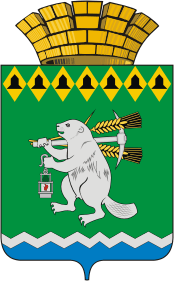 Администрация Артемовского городского округа ПОСТАНОВЛЕНИЕот         .                                                                                                                №           -ПАОб утверждении Правил осуществления капитальных вложенийв объекты муниципальной собственности Артемовского городского округа за счет средств бюджета Артемовского городского округаВ соответствии со статьями 78.2 и 79 Бюджетного кодекса Российской Федерации, в целях приведения в соответствие действующему законодательству Российской Федерации порядка предоставления бюджетных инвестиций и субсидий в форме капитальных вложений в объекты капитального строительства муниципальной собственности Артемовского городского округа за счет средств бюджета Артемовского городского округа и обеспечения эффективного использования бюджетных средств, руководствуясь статьями 30, 31 Устава Артемовского городского округа, ПОСТАНОВЛЯЮ:1. Утвердить Правила осуществления капитальных вложений в объекты муниципальной собственности Артемовского городского округа за счет средств бюджета Артемовского городского округа (Приложение).2. Признать утратившим силу постановление Администрации Артемовского городского округа от 08.06.2012 № 733-ПА «Об утверждении Порядка предоставления бюджетных инвестиций муниципальным унитарным предприятиям Артемовского городского округа, основанным на праве оперативного управления, автономным и бюджетным учреждениям Артемовского городского округа».3. Постановление опубликовать в газете «Артемовский рабочий» и разместить на официальном сайте Артемовского городского округа в информационно-телекоммуникационной сети «Интернет».4. Контроль за исполнением постановления возложить на первого заместителя главы Администрации Артемовского городского округа 
Черемных Н.А.Глава Артемовского городского округа                                             А.В. Самочернов